                                         LAZDIJŲ KULTŪROS CENTRAS                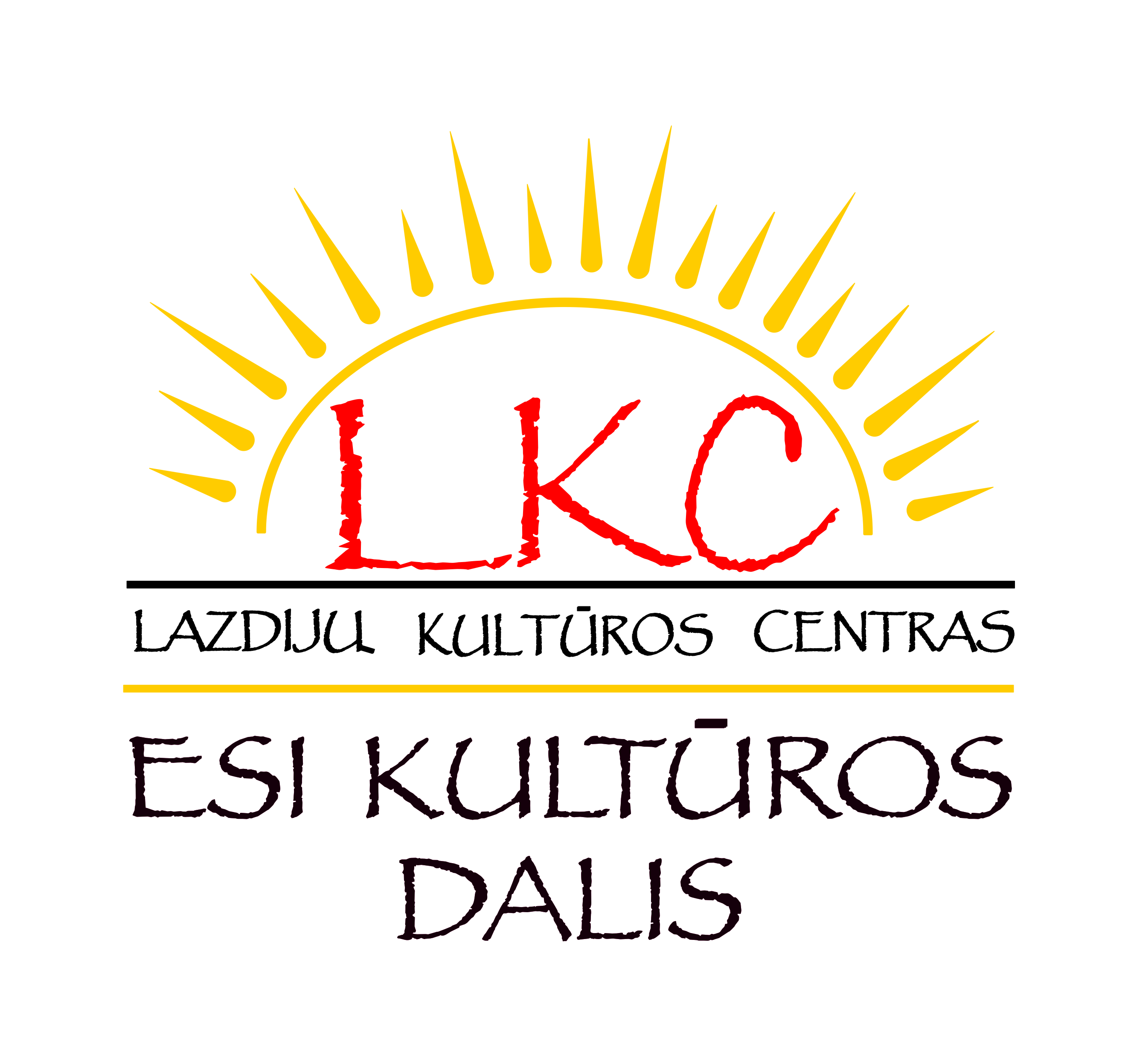 Gyvos muzikos ir dainuojamosios poezijos vakaro„GITARŲ PAVASARIS 2018“DALYVIO ANKETAPrograma:        Anketas siųsti: jolkutee@gmail.com, zilvyte.viktorija@gmail.com Dalyvio (-ių) vardas, pavardėTel. Nr.El. p. Apie save:(Pvz.: Ką šiuo metu veikiate? Kada ir kodėl pradėjote groti/dainuoti? Kiek daug tai jums reiškia? Kokį muzikos žanrą labiausiai mėgstate? Kodėl? Kaip esate susiję su V. Kernagio kūryba?)Eilės Nr.AutoriusDainos pavadinimas